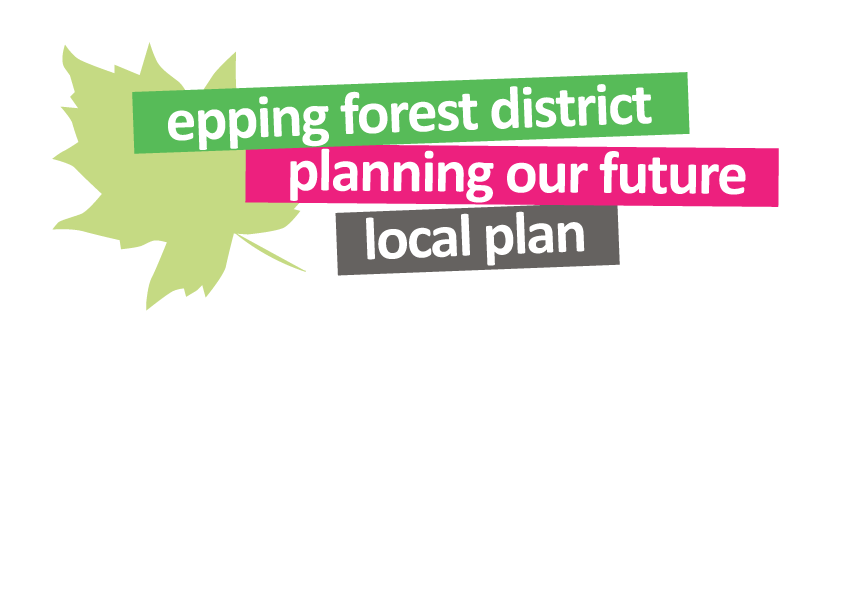 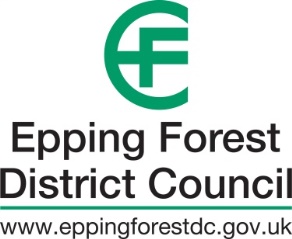 Representation form: Consultation on the further Main Modifications to the emerging Local PlanImportant Note: this stage of consultation is limited to the proposed further Main Modifications to the Plan onlyThis form should be used to make representations on the further Main Modifications to the Epping Forest District Local Plan Submission Version 2017 to the Local Plan Inspector. The Main Modifications Schedule clearly denoting the further Main Modifications, online response form, and all required supporting documentation can be accessed via the Examination website at www.efdclocalplan.org. Please complete and return representations by Friday 09 December at 5pm.  Please note, the content of your representation including your name will be published online and included in public reports and documents.It is important that you refer to the guidance notes on the Examination website before completing this form. The quickest and easiest way to make representations is via the online response form at www.efdclocalplan.org. If you need to use this downloadable version of the form please email any representations to MMCons@eppingforestdc.gov.ukOr post to: FMM Consultation 2022, Planning Policy, Epping Forest District Council, Civic Offices, 323 High Street, Epping, Essex, CM16 4BZRepresentations must be received by 5pm on Friday 09 December 2022This form is in two parts:Part A – 	Your Details Part B – 	Your representation(s) on the further Main Modifications and/or supporting documents. Please fill in a separate Part B for each representation you wish to make.The Main Modifications Schedule clearly denoting the further Main Modifications and supporting documents can be accessed online at www.efdclocaplan.org. The supporting documents to the further Main Modifications are listed below. Representations concerning their content will be accepted to the extent that they are relevant to inform your comments on the further Main Modifications.  However, you should avoid lengthy comments on the evidence/background documents themselves.A.	Council’s response to Actions outlined in Inspector’s note to Epping Forest District Council (Examination Document reference number ED141), October 2022 (ED144-ED144A)B.	Sustainability Appraisal Report Addendum, October 2022 (ED148/ EB214)C.	2022 Habitats Regulations Assessment, October 2022 (ED149-ED149A/EB215A-B)No representations should be made about parts of the Plan that are not proposed to be modified nor upon Main Modifications that were consulted upon in 2021 and which have not changed. Consultees should not re-submit previous representations. Such responses will not be considered by the Inspector.Please only attach documents essential to support your representation. You do not need to attach representations you have made at previous stages.Part A – Your Detailsa) Resident or Member of the General Public	   or
b) Statutory Consultee, Local Authority or Town and Parish Council	   orc) Landowner 	   ord) AgentOther organisation (please specify) 

TitleFirst NameLast NameJob Title(where relevant) Organisation(where relevant) Address Line 1Line 2Line 3Line 4 Post CodeTelephoneNumberE-mail AddressPart B – Your representation on the further Main Modifications and/or supporting documentsIf you wish to make more than one representation, please complete a separate Part B form for each representationMM no.			      			Supporting document referenceIs Legally compliant		Yes				No   Sound				Yes				NoIf no, then which of the soundness test(s) does it failPositively prepared			EffectiveJustified		     Consistent with national policy  Please note your representation should cover succinctly all the information, evidence and supporting information necessary to support/justify the representation and the suggested change, as there will not normally be a subsequent opportunity to make further representations based on the original representation at publication stage.  After this stage, further submissions will be only at the request of the Inspector, based on the matters and issues he/she identifies for examination.               Yes                          NoSignature:								  Date